AgendaAgendaAgenda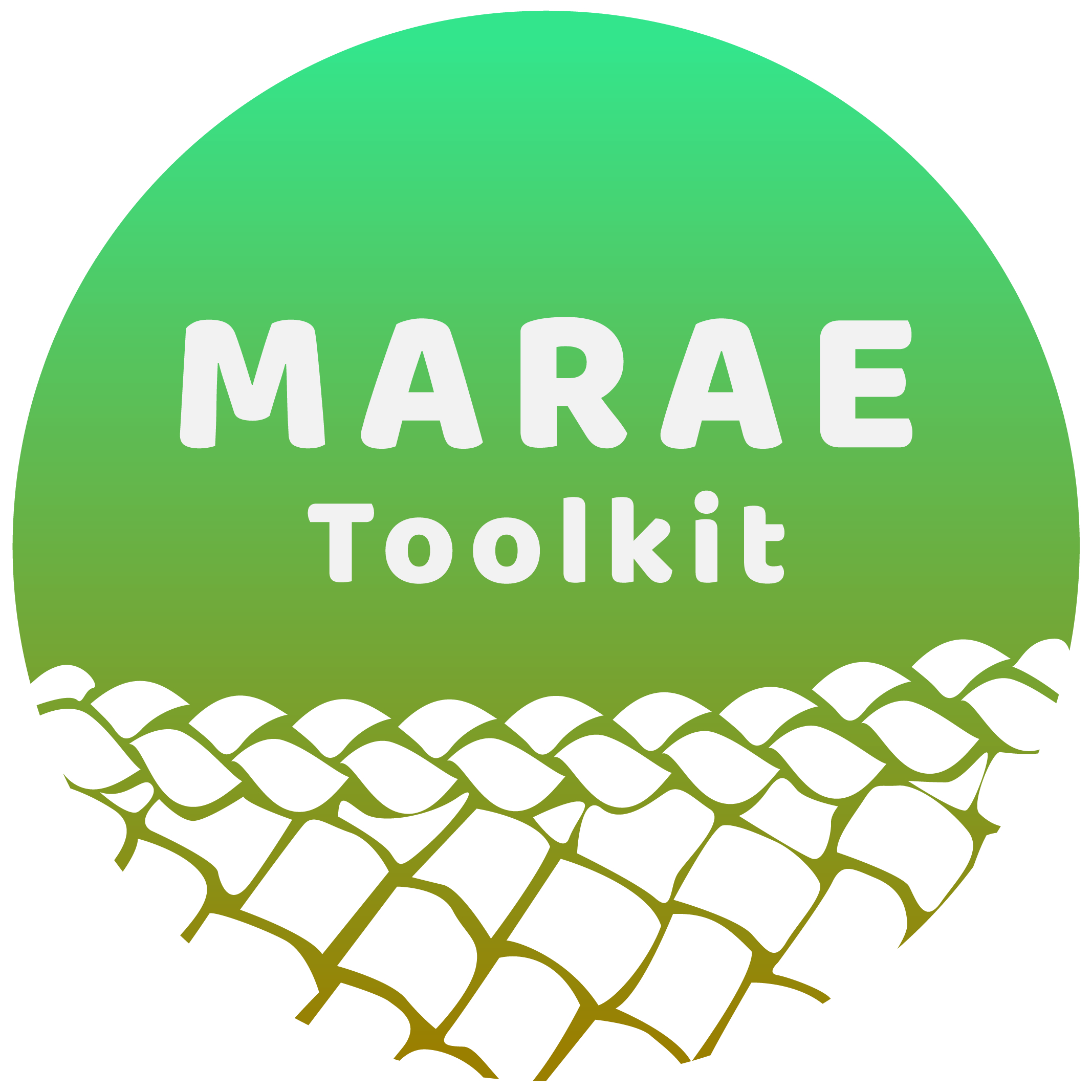 Name:NameVenue:VenueDate:DD/MM/YYYYCommencing at:12:00PM1.Mihi2.Karakia3.ApologiesMoved/Second4.Previous MinutesMoved/Second5.Matters arising from minutes6.General business7.Karakia whakakapi